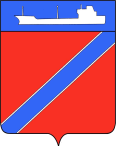 ПОСТАНОВЛЕНИЕАДМИНИСТРАЦИЯ ТУАПСИНСКОГО ГОРОДСКОГО ПОСЕЛЕНИЯТУАПСИНСКОГО РАЙОНАот _14.11.2018__                                                                         № _1263___г. ТуапсеОб установлении публичного сервитута на земельный участок с кадастровым номером: 23:51:0201004:3, по адресу: Краснодарский край, г.Туапсе, ул.Калараша, в районе жилого дома № 3В соответствии с Градостроительным Кодексом Российской Федерации, Федеральным законом от 6 октября 2003 года № 131- ФЗ «Об общих принципах организации местного самоуправления в Российской Федерации», Правилами землепользования и застройки Туапсинского городского поселения Туапсинского района, утвержденными решением Совета Туапсинского городского поселения Туапсинского района от 24 сентября 2015 года № 43.2, принимая во внимание заключение о результатах публичных слушаний от        25 октября 2018 года,   п о с т а н о в л я ю:1. Установить публичный сервитут на земельный участок: 1) сведения о земельном участке: земельный участок, категория земель: земли населенных пунктов, вид разрешенного использования - для эксплуатации существующих индивидуальных домов, площадь: 670 кв.м., адрес: Краснодарский край, г.Туапсе, ул.Калараша, в районе жилого дома № 3, кадастровый номер: 23:51:0201004:3 (далее – Земельный участок);2) правообладатель Земельного участка: Марков Евгений Васильевич, номер, дата государственной регистрации права: 23:51:0201004:3-23/013/2018-7, 13.07.2018г. 3) содержание публичного сервитута и зона его действия: публичный сервитут устанавливается в целях пешеходного прохода - тротуар, эксплуатации инженерной инфраструктуры, по адресу: Краснодарский край, г. Туапсе, ул. Калараша, в районе жилого дома № 3, площадь земельного участка 670 кв.м., в том числе: (:3/чзу1) 298 кв.м охранная зона теплотрассы; чзу (:3/чзу2) 77 кв.м охранная зона водопровода; (:3/чзу3) 62 кв.м охранная зона канализации; (3/чзу4) 1 кв.м охранная зона электрического кабеля; (:3/чзу5) 106 кв.м земли общего пользования, обременяемая сервитутом: 171 кв.м., согласно схеме расположения земельного участка или земельных участков на кадастровом плане территории, подготовленной муниципальным бюджетным учреждением Туапсинского городского поселения «Управление земельных ресурсов» 4) срок действия публичного сервитута: постоянный сервитут;2. Отделу имущественных и земельных отношений (Винтер):1) опубликовать настоящее постановление в газете «Черноморье сегодня»;2) разместить настоящее постановление на официальном сайте администрации Туапсинского городского поселения Туапсинского района в информационно – телекоммуникационной сети «Интернет»;3)  в течение пяти рабочих дней со дня вступления в силу настоящего постановления в порядке информационного взаимодействия направить настоящее постановление в филиал Федерального бюджетного учреждения «Федеральная кадастровая палата Федеральной службы государственной регистрации кадастра и картографии по Краснодарскому краю» для внесения изменений в сведения государственного кадастра недвижимости в соответствии с пунктом 1 настоящего постановления.3. Контроль за выполнением настоящего постановления возложить на заместителя главы администрации Туапсинского городского поселения Туапсинского района  М.В. Кривопалова.4. Постановление вступает в силу со дня его подписания.  Глава Туапсинского городского поселения Туапсинского района  	                                                                           В.К. Зверев